THE UNIQUES – Acoustic RockTHE UNIQUES sind eine professionelle akustische Rock- und Pop-Coverband mit langjähriger LIVE-Erfahrung. Wer die Band kennt, weiß, zu welchen musikalischen Höchstleistungen sie fähig ist – wohlgemerkt alles ohne Schlagzeug und E-Gitarre. Genau dieses Prinzip ist bei THE UNIQUES Programm. Egal, ob auf einer Rockparty, Festen aller Art, Firmenfeiern, Geburtstagen, Hochzeiten – die Band weiß, wie sie generationsübergreifend Jung und Alt begeistern kann! THE UNIQUES stehen für die Einzigartigkeit ihrer musikalischen Interpretationen. Sie bedienen sich nicht aus dem oft gehörten Repertoire vieler Partybands, sondern setzen mit überraschenden akustischen Highlights Ohrwurmakzente, die das Publikum schnell in ihren Bann zieht.Die Band besteht seit 2009 und hat überregionale Bekanntheit erlangt. Sie verstehen es alte und neue Rock- & Popklassiker mit ihrem unverwechselbaren Unplugged-Sound neu zu präsentieren – und das lediglich mit Akustikgitarre und Bassgitarre, E-Piano und Cajon. Dazu bringt Vivian mit ihrer charismatischen Präsenz eine Stimmsicherheit und Ausdrucksstärke auf die Bühne, welche die Songs auf ein selten gehörtes emotionales Level heben – eben einzigartig, wie die Übersetzung des Bandnamens lautet.  THE UNIQUES sind:Vivian Kalmbach: Gesang, PercussionsBastian Kratzer: Gitarre, Gesang, Matthias Körner: Piano, Percussions, GesangJürgen Lustig: BassMathias Kalmbach: Cajon, PercussionsWeitere Infos, Bilder, Video und Audios unter www.uniques-band.de oder unter www.facebook.com/uniques.band 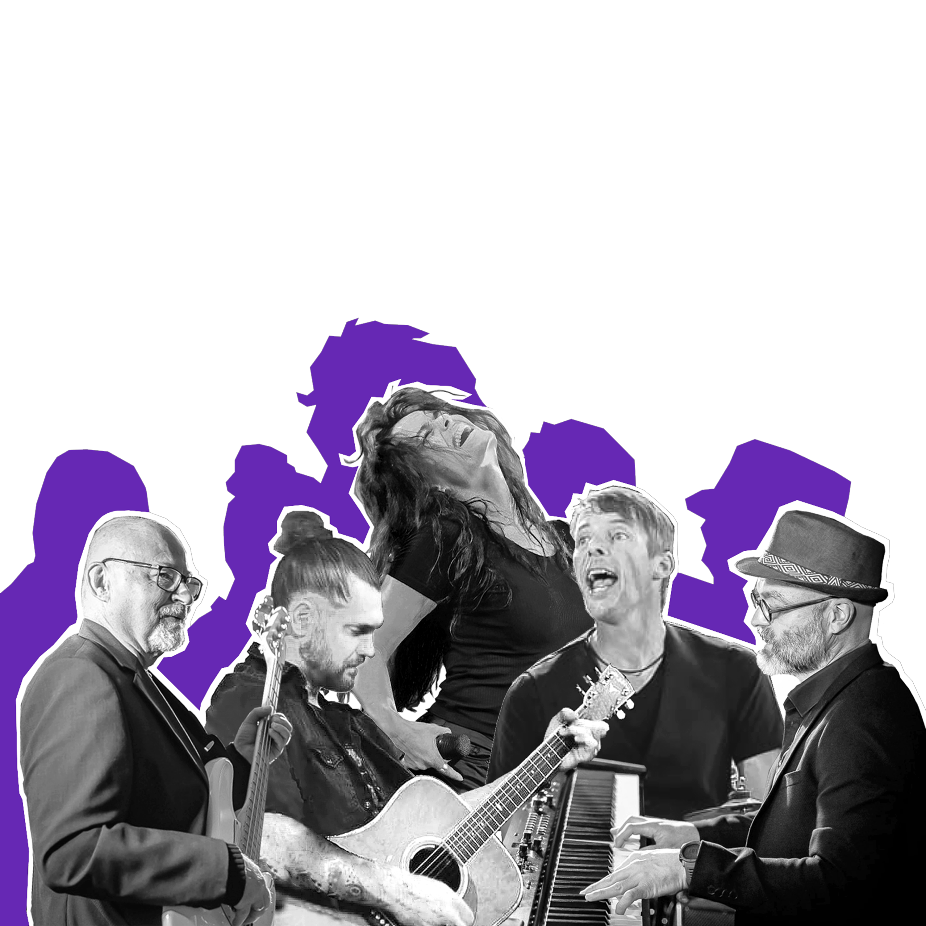 